AUTORISATION DE SORTIE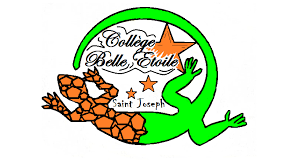 ANNEE SCOLAIRE 2022/2023Je soussigné (e)  M./ Mme ………………………………………………………………………………………………………, responsable légal/ tuteur/ tutrice de l’élève ……………………………………………………………………………., en classe de ……………………………………, Autorise mon enfant à quitter l’établissement en cas d’absence imprévue d’un enseignant :-en fin de matinée s’il est externe ce jour (pas avant 10h)-à 13h30 ou 14h30 s’il est demi-pensionnaire ce jour 	N’autorise pas mon enfant à quitter l’établissement en cas d’absence imprévue d’un enseignant(aucun appel ne sera passé au responsable légal dans ce cas).								Date : ………../…………/2022								Signature : …………………………………………………………………………………………………………………………………………………………….           AUTORISATION DE SORTIE          ANNEE SCOLAIRE 2022/2023Je soussigné (e)  M./ Mme ………………………………………………………………………………………………………, responsable légal/ tuteur/ tutrice de l’élève ……………………………………………………………………………., en classe de ……………………………………, Autorise mon enfant à quitter l’établissement en cas d’absence imprévue d’un enseignant :-en fin de matinée s’il est externe ce jour (pas avant 10h)-à 13h30 ou 14h30 s’il est demi-pensionnaire ce jour 	N’autorise pas mon enfant à quitter l’établissement en cas d’absence imprévue d’un enseignant(aucun appel ne sera passé au responsable légal dans ce cas).								Date : ………../…………/2022								Signature : ……………………………………………………………………………………………………………………………………………………………. AUTORISATION DE SORTIE            ANNEE SCOLAIRE 2022/2023Je soussigné (e)  M./ Mme ………………………………………………………………………………………………………, responsable légal/ tuteur/ tutrice de l’élève ……………………………………………………………………………., en classe de ……………………………………, Autorise mon enfant à quitter l’établissement en cas d’absence imprévue d’un enseignant :-en fin de matinée s’il est externe ce jour (pas avant 10h)-à 13h30 ou 14h30 s’il est demi-pensionnaire ce jour 	N’autorise pas mon enfant à quitter l’établissement en cas d’absence imprévue d’un enseignant (aucun appel ne sera passé au responsable légal dans ce cas).								Date : ………../…………/2022								Signature : 